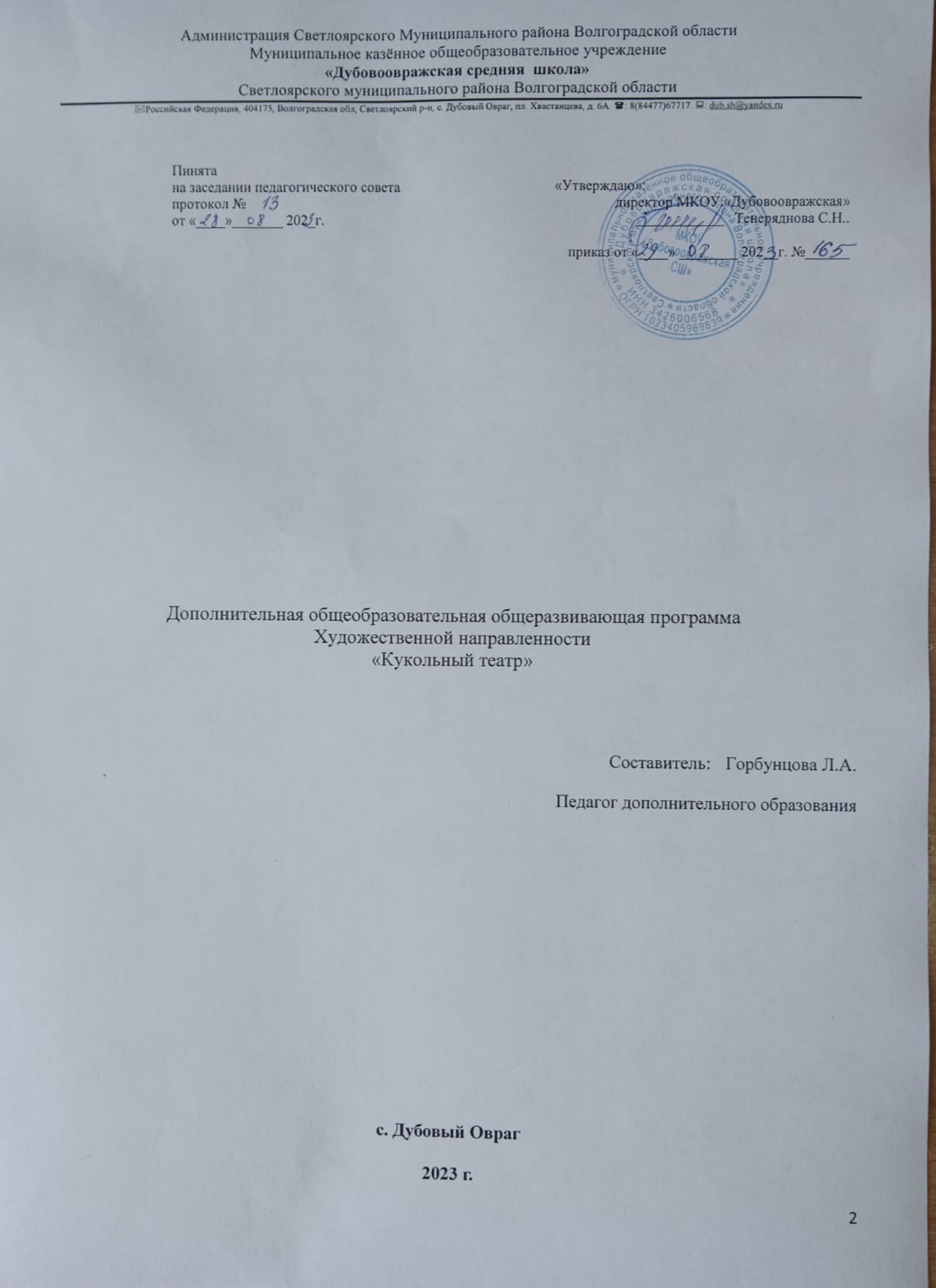 СОДЕРЖАНИЕП А С П О Р Т П Р О Г Р А М М ЫКОМПЛЕКС ОСНОВНЫХ ХАРАКТЕРИСТИК ПРОГРАММПояснительная запискаСказка – один из основных жанров фольклора, эпическое, преимущественно прозаическое произведение волшебного, авантюрного или бытового характера с установкой на вымысел.В социально – культурной деятельности является одним из ведущих видов и способов эмо- ционально – психологического, педагогического влияния, социально – нравственного формирова- ния.Все без исключения малыши и даже многие взрослые любят сказки. А вот что такое сказко- терапия? Зачем она нужна? Необходимо развивать в детях чувства сострадания, любви и мудро- сти. Именно это и делают сказки. Человек без духовной жизни не существует.Сказкотерапия – направление практической психологии, которое, используя метафориче- ские ресурсы сказки, позволяет человеку развить самосознание, стать самим собой и построить особые доверительные, близкие отношения с окружающими.Данная программа предусматривает взаимосвязь с игротерапией, музыкотерапией (знаком- ство через сказку с музыкальными жанрами, произведениями, композиторами, прослушивание му- зыки), изотерапией (рисование, развитие восприятия цвета, просмотр картин известных художни- ков), мультитерапией (создание мультфильмов).Таким образом, комбинируя различные приѐмы сказкотерапии,можно помочь каждому ре- бѐнку прожить многие ситуации, с аналогами которой он столкнѐтся во взрослой жизни. Эта ме- тодика позволит значительно расширить мировосприятие ребѐнка и способы взаимодействия с миром и другими людьми.Кукольное объединение - одна из форм работы с детьми в области художественного воспитания. В основе этой работы лежит интересный, увлекательный, любимый детьми вид театрального зрелища - театр кукол с его  выразительными, яркими сценическими образами.Кукольный театр доставляет детям много радости и создаѐт у них хорошее настрое- ние. Однако нельзя рассматривать спектакль кукол как развлечение. Его воспитательное значение велико. Спектакль расширяет кругозор детей и надолго остаѐтся в памяти. Худо- жественные образы - персонажи, оформление, слова и музыка - всѐ это вместе взятое в си- лу конкретного образного мышления ребѐнка, помогает ему легче, и лучше понять содер- жание спектакля.Программа «Кукольный театр» построена так, что даѐт возможность ребѐнку реализо- вать свои артистические способности и носит художественную направленность.Актуальность данной программы является сказкотерапия – интегративная деятельность, в которой действия воображаемой ситуации связаны с реальным общением, направленным на ак- тивность, самостоятельность, творчество, регулирование ребенком собственных эмоциональных состояний. Мультипликационное творчество позволяет развивать креативные способности детей, максимально сближает интересы взрослого и ребенка.В основе программы лежит идея использования потенциала театральной педагогики, позво- ляющей развивать личность ребенка, оптимизировать процесс развития речи, голоса, чувства рит- ма, пластики движений. Актуальность программы также обусловлена ее технической значимо- стью. Учащиеся приобретают опыт работы с информационными объектами, с помощью которых осуществляется видеосъемка и проводится монтаж отснятого материала с использованием воз- можностей специальных компьютерных инструментов. Актуальность данной программы, в том, что она позволяет средствами дополнительного образования формировать художественно- эстетический вкус учащихся, создаѐт основу для образно-эмоционального восприятия экранных искусств.Практическая значимость программы состоит в формировании у учащихся навыков соз- дания мультипликационных фильмов; постигая азы анимации и мультипликации, дети знакомятся с ведущими профессиями (художника, режиссера, сценариста, оператора, художника- мультипликатора и др.) и имеют возможность проживать эти роли, реализуясь и самовыражаясь на каждом учебном занятии.Новизна данной программы состоит в том, что учебно-воспитательный процесс осущест- вляется через различные направления работы: воспитание основ зрительской культуры, развитие навыков исполнительской деятельности, накопление знаний о театре, которые переплетаются, до- полняются друг в друге, взаимно отражаются, что способствует формированию нравственных ка- честв у воспитанников объединения.Отличительной особенностью данной программы является внесение элемента творчества в процесс освоения сугубо технического предмета. Это и позволяет с легкостью и интересом зани- маться детям. Давая возможность самому познавать новую прикладную программу, лишь направ- ляя его действия, мы побуждаем ребенка заниматься самообразованием и в будущем.Программа является модифицированной, разработана на основании программы «Сказочная мастерская «Кудесники», « Театр кукол» автор Крутенкова Алѐна Дмитриевна, модифицирован- ной дополнительной образовательной программы «Волшебный мир мультфильмов» Мартьяновой О.Н.2013г.На занятиях объединения в процессе обучения следует принять все меры для обеспечения безопасности при работе с ПК.Цель и задачиЦель программы - раскрытие и развитие потенциальных способностей детей через их приобще- ние к миру искусства — театру кукол.Задачи:Обучающие:познакомят с историей возникновения куклы, кукольного театра, их разновидностью,позволит научиться самим «творить» куклы из глины, ткани, пластилина, воздушных ша- ров, пакетов и многого- многого другого.формирование понимания эмоционального состояния героев сказок и своего собственно-го.Воспитывающие:- направлены на развитие коммуникативных способностей, характера личности, воспитание нравственных и эстетических ценностей.воспитания интереса к сказкам.воспитание мотивации к чтению.воспитание умения совместно работать над постановкой, выступать вместе с коллективом сверстниковсплочение детского коллектива.Развивающие - развитие фантазии, внимания, творчества, двигательного эмоционального контроля, художественного вкуса.развивать познавательный интерес, произвольное внимание, память, самостоятельность, аккуратность, желание улучшать, исправлять, преодолевать трудности.развитие артистических способностей через инсценировки.развитие речи, познавательных интересов, фантазии, творческих и организаторских спо- собностей.Реализация программы способствует развитию творческих способностей. Сказкотерапия развлекает детей, воспитывает морально и эстетически, развивает детскую фантазию, речь, спо- собность переживать происходящему, создаѐт соответствующий эмоциональный настрой, раскре- пощает ребѐнка, повышает уверенность в себе. Программа имеет художественную направлен- ность.Формы обучения и виды занятий:Чтение и обсуждение сюжета сказки.Конкурсы.Театрализованные представления, инсценировки.Праздники.Литературно-художественные мероприятия.Выставка рисунков со сказочным сюжетом.Карнавал персонажей.Организационно-педагогические основы обученияПрограмма «Сказкотерапия» адресовано учащимся 10 – 13 лет. Программа рассчитана на 1 год обучения.Занятия объединения проводятся 2 раза в неделю по 2 часа – 144 часа в год.Педагог имеет право самостоятельно распределять последовательность изучения тем программы, исходя из условий температурного режима. Занятия могут проводиться на свежем воздухе, в форме экскурсии.Педагог имеет право внести изменения в дополнительную общеразвивающую про- грамму, но не более 25 % от всего содержания.Планируемые результаты обученияУчащиеся должны знать:что такое «театр»;правила поведения в театре;какие бывают игрушки (резиновые, деревянные, пальчиковые, перчаточные);как появилась первая кукла Петрушка;как пользоваться куклами.Учащиеся должны уметь:рассказать о первых игрушках (своих, бабушек, дедушек, родителей);работать с настольным театром, используя пальчиковые куклы;работать в группах, паре;разыгрывать диалоги персонажей русских народных сказок.К   концу   обучения   дети   должны    овладеть   навыками   кукловождения,    т.е. уметь водить куклу согласно конкретным условиям спектакля; самостоятельно   изго- тавливать   кукол   и   декорации   к спектаклю,   менять   интонацию   голоса,    соответ- ствующую конкретному персонажу; уметь вести   себя   во   время   показа   спектакля   и усвоить следующие понятия: «грядка», ширма, спектакль. Должны уметь различать различ- ные виды  кукол,  предназначенные для  спектаклей.Учебно-тематический план 144 часаСодержание программы 144часаТема 1: Вводное занятиеТеория: Знакомство с планами работы и задачами кружка. Знакомство с историей создания кукольного театра. Инструктаж (вводный, при работе с режущими и колющимися предметами, т.п.)ва.Тема 2: Русские народные сказки в записи и обработке мастеров художественного сло-Теория: Чтение сказок. Просмотр сказок (художественных фильмов и мультфильмов).Тема 3: Знакомство с куклами разных форм и конструкцийТеория: Знакомство с историей создания кукол и видами кукол: пальчиковые куклы, конус-ные куклы, кукла-варежка, кукла-носок, перчаточные куклы.Тема 4: Работа с перчаточными куклами. Обучение приемам кукловождения.Теория: Основные правила работы с перчаточными куклами. Работа с разговаривающей куклой.Практика: Освоение техники движения куклы (ходьба, бег, прыжки). Упражнения с кукла-ми.Тема 5: Игры, упражнения и этюды с куклами и ожившими предметамиПрактика: «Оживление» бытовых предметов. Разыгрывание импровизированных сценок сучастием «оживших» предметов и кукол.Тема 6: Сценическое актерское мастерство. Сценическая речь: темп, тембр, громкость.Теория: Знакомство с понятием «Этюд». Беседа о видах эмоций, настроения, о способах их выражения.Практика: Этюдный тренаж на развитие памяти, внимания, мышления, воображения. Разви- тие навыков выражения различных эмоций, настроений, отдельных черт характера. Сказки- экспромт. Освоение различных интонаций. Построение движений куклы на основе своих собст- венных движений.Тема7 : Изготовление декораций, кукол (для пальчикового театра, для настольного те- атра, куклы-варежки, куклы-носка, перчаточных кукол)Практика: Изготовление кукол для пальчикового театра. Изготовление кукол для настоль- ного театра. Изготовление кукол из подручных материалов: кукла-варежка, кукла-носок. Изготов- ление персонажей спектакля.Работа с тканью: Понятие о тканях. Разнообразие видов ниток по назначению. Демонстрация и сравнение различных инструментов для работы с тканью. Организация рабочего места.Положение рук, нити, ткани. Специфика резания ткани. Выбор ткани, нитей, игл, наперстка. Определение длины нити, вдевание ее в иголку. Приемы разметки на ткани: бумага в клеточку, карандаш, мел, мыло, копировальная бумага. Понятие «шов», «Стежок», «строчка». Освоение простейших видов швов. Первичные представления о традиционном искусстве лоскутного шитья, о разнообразии художественных вещей, созданных народными мастерицами в том числе тряпич- ные куклы.Работа с бумагой: Открытие новых свойств бумаги как художественного материала: гофри- рование (прямолинейное складывание) - конструирование растительных форм (дерево, куст, цве- ток), простейших строений (забор, ограда), приемы соединений в бумажных конструкциях (склеи- вание внахлест и в торец, наружное и внутреннее соединение в замок); Моделирование (сгибание, складывание, скручивание); Папье-маше (знакомство с простейшими приемами папье-маше).Изготовление головы куклы (из ткани, из папье-маше). Изготовление одежды для куклыПридумывание и изготовление эскизов декораций. Изготовление декораций.Тема 8: Выбор сказки для постановки спектакляПрактика: Выбор и обсуждение сказок. Распределение ролей.Тема 9: Музыкальное сопровождение Практика: Подбор и запись музыки.Тема 10: Монтировочные репетиции, прогоныПрактика: Распределение технических обязанностей по спектаклю. Отработка чтения каж- дой роли, репетиция за столом. Репетиция отдельных эпизодов. Соединение действия куклы со своей ролью. Отработка интонаций и движений кукол с использованием декораций, музык. со- провождений и т.д. Обучение работе над ширмой. Постановка и обсуждение спектакля. Гене- ральная репетиция.Тема 11: Выступление перед зрителями.Практика: показ пьесы ученикам начальной школы, воспитанникам детских садов, родите- лям, сотрудникам МКОУ ДДТ.Тема 12: Анализ выступления.Практика: анализ своего выступления самими детьми. Анализ выступления педагогом.КОМПЛЕКС ОРГАНИЗАЦИОННО-ПЕДАГОГИЧЕСКИХ УСЛОВИЙУсловия реализации программыНормативно – правовое обеспечение:Конституция РФЗакон об образовании.Конвенция ООН о правах ребенка.Устав МОУДОД Дом детского творчества.Кадровое обеспечение.Реализацию программы осуществляется педагогом дополнительного образования.Краткая характеристика процесса обученияНа первом занятии руководитель рассказывает о традициях объединения, о предъявляемых требованиях, о том, какие навыки, умения они приобретают. В объединении выбирают старосту. Он является помощником руководителя, составляет расписание дежурных, выявляет отсутствие членов кружка, следит за дисциплиной.Наполняемость групп – не менее 12 человек.Современная материальная база: хорошо освещѐнное помещение, шкафы для хранения рек- визита, ширма. Куклы, реквизит, декорации.Высокие требования к выбору пьесы, художественному оформлению, подготовке и проведе- нию кукольного спектакля.Наполняемость групп – не менее 12 человек.Современная материальная база: хорошо освещѐнное помещение, шкафы для хранения рек- визита, ширма. Куклы, реквизит, декорации.Высокие требования к выбору пьесы, художественному оформлению, подготовке и прове- дению кукольного спектакля.Психологическая атмосфера занятийЦентральный момент сказкотерапии - добровольность участия детей. Не все дети сразу включаются в игру. Некоторые из них сначала хотят понаблюдать со стороны за происходящим, и лишь позже у них возникает желание самим участвовать в занимательном зрелище. С учетом ин- дивидуальных особенностей детей следует начинать сказкотерапию с теми, кто быстрее от- кликается на приглашение взрослого.До проведения сказкотерапии дети знакомятся со сказкой. Это нужно для получения це- лостного впечатления от текста. В программе большое внимание уделяется двигательной актив- ности. Усталость после многократного выполнения психогимнастических этюдов приводит к не- произвольному расслаблены организма и, следовательно, снятию эмоционального напряжения.В играх поощряются высказывания детей относительно сюжета сказки, действий сверстни- ков, собственных переживаний. По окончании сказкотерапии обязательно нужно расспросит" де- тей о том, какие игры и упражнения понравились, запомнились, роли каких сказочных героев хо- телось бы исполнить повторно. Замкнутым детям целесообразно распределять роли героев с сильными чертами характера (сильный мишка, смелая Даша, герой-защитник). Дети, склонные к упрямству, капризам, ябедничеству. В этюдах изображают отрицательные черты характера, со- ставляют комментарии, истории о таких персонажах (каприза, цыпленок-хвастунишка, кривляка, непослушный Ваня).В зависимости от поставленных задач на занятии используются разнообразные методы (объ- яснительно-иллюстративный, репродуктивный, эвристический или частично-поисковой, метод проблемного изложения), формы, приемы обучения.Формы контроляВыставки рисунков со сказочным сюжетом.Театрализованные представления, инсценировки.Праздники.Карнавал персонажей.Формы подведения итогов: итоговые спектакли.Оценочные материалыМониторинг роста компетентности учащихся производится по итогам каждого полугодия и в конце каждого учебного года (определенного этапа обучения), а также в конце всего курса обу- чения.Основными видами отслеживания результатов усвоения учебного материала являются раз- личные виды контроля: вводный, текущий, промежуточный и итоговый. Осуществляется кон- троль следующим образом.Вводный контроль проводится в начале учебного года. Отслеживается уровень подготов- ленности обучающихся. Проводится в форме собеседования и выполнения практических заданий. После анализа результатов первоначального контроля проводится корректировка тем, пересматри- ваются учебные задания, если это необходимо.Текущий контроль проводится на каждом занятии. В процессе его проведения выявляется степень усвоения обучающимися нового материала, отмечаются типичные ошибки, ведется поиск способов их предупреждения и исправления. Внимание каждого ребенка обращается на четкое выполнение работы и формирование трудовых навыков. Формы проведения: опрос обучающихся, собеседование с ними, наблюдения во время выполнения практических заданий, просмотр и оцен- ка выполненных работ.По окончании 1-го полугодия проводится промежуточный контроль: срез знаний, умений и навыков. Его цель - выявление степени обученности детей за первое полугодие и проведение по результатам контроля (при необходимости) корректировки тем. Формы проведения: опрос обу- чающихся и просмотр творческих работ.Итоговый контроль проводится в конце учебного года. Цель его проведения - определение уровня усвоения программы каждым воспитанником. Формы проведения: опрос обучающихся и просмотр творческих работ (в коллективе), отчетное занятие с демонстрацией мультфильмов в уч- реждении.Результаты первоначального, промежуточного и итогового контроля отмечаются в журнале учебно-воспитательной работы объединения в специальных разделах.Формы аттестации – выступление на празднике. Итоговая аттестация проводится на выступлении.Методическое обеспечение программыОборудование для организации образовательного процесса:ширмапальчиковые куклыперчаточные куклы и др.сценарии спектаклей, этюдов, сценокматериал для самостоятельного изготовления куколкраски, цветные карандаши, фломастеры, бумага для рисунковцветная бумага, картон, клей, ножницы для изготовления несложных декораций Занятия кукольного коллектива проводятся в кабинете.В кабинете имеется техническое оборудование: музыкальный центр, компьютер.Формы занятий: кружковые.Основные методы организации учебно-воспитательного процесса связаны с практическими методами обучения. На занятиях используются объяснительно-иллюстративный, репродуктивный и поисково-исследовательский методы.Им соответствуют приемы, направленные на практическое выполнение заданий учащимися:-знакомство с пальчиковым, ложковым, настольным кукольным театром,-разучивание мизансцен, ролей,-постановка спектаклей.Методический фонд:-	фонотека	русской,	зарубежной,	классической	и	современной	музыки;видеотека спектаклей коллектива, профессиональных и любительских кукольных театров;репертуарные сборники пьес, книги по истории кукольного театра, сборники детских сказок и стихов,	специальная	литература	по	изготовлению	кукол	и	декораций;методические разработки с творческими заданиями, театральными играми и упражнениями по актерскому мастерству и кукловождению.В кабинете должен быть утюжельный стол. Его можно изготовить из обычного стола об- тянув его ватином и светлой тканью. Резиновый коврик и металлическая подставка под утюг. Для смачивания изделия- пульверизатор.Должны быть шкафы для хранения наглядных пособии, материалов и инструментов.В кабинете должна быть аптечка (вата, бинт, йод, сердечные и обезболивающие средст- ва). Должна находиться на видном месте.Оформлять кабинет надо продуманно, учитывать световое сочетание отдельных элементов, масштабов. Размещать мебель, декоративные украшения; оформлять витрины, нужно таким обра- зом, чтобы в целом помещение способствовало воспитанию хорошего вкуса у детей.Материалы: ткань и нитки. Для работ дети должны иметь личную ткань, нитки, инструмен- ты и приспособления.В кабинете обязательно должна быть оформлена выставка с работами кружковцев.Список литературы и источниковДля педагога1. Климченко,	Т. Играем в театр кукол. «Живая рука». [текст] / Т. Климченко.-	До- школьное воспитание. - №4. - 2002.2 . Куцанова, Л. Изготовление детьми игрушек для кукольных театров. [Текст] / Л. Ку- цанова. - Дошкольное воспитание . - №2. - 1990.Сорокина, И. Играем в кукольном театре [текст] / И. Сорокина . - Дошкольное воспи- тание. - №6. - 1998.Смирнова, Н. «… И оживут куклы» [текст] / Н. Смирнова. - М.: Дет. Лит., 1982.Соломник, И. Куклы выходят на сцену [текст] / И. Соломник.- М; Просвещение, 1993.Узорова, О.В. Пальчиковая гимнастика [Текст] / О. В. Узорова. – М.: «АСТ Аст- рель», 2007г.Федотов, А. Секреты театра кукол [текст] / А. Федотов. – М. : Искусство, 1963.Шпет, Л. П. Хоровод кукол [текст] / Л. П. Шпет. - М.: Искусство, 1992.Для учащихсяГерой, И. Мягкие игрушки, куклы и марионетки [текст] / И. Герой. – М.: Просвеще- ние, 1979.Куклы мира. Самые красивые и знаменитые [текст] : Энциклопедия. – М.: Аванта +,2003.Осматчин, П. О. Когда в доме волшебник [текст] / П. О. Осматчин. – Киев, 1987.Даль, В. И. Пословицы русского народа [текст] / В. И. Даль. - М.: Художественнаялитература, 1984 .Раугул, Е., Козырева, М. Театр в чемодане [текст] / Е. Раугул, М. Козорева. - С-Пб.1998.Хрестоматия для детей [текст] // Сост.: А.Л.Табенкина, М.К. Боголюбская. – М. :Педагогика, 1998.Интернет-ресурсы:http://lit.lib.ru/e/emelxjanowa_o_w/http://www.rukukla.ru/article/idea/kukolnyi_teatr.htm http://jollity.narod.ru/dolls.htmlПриложение 1Скороговорки, используемые на занятиях по сценической речиНашей Юле купили юлу, Юля играла с юлой на полу.Шесть мышат в камышах шуршат. Баран Буян залез в бурьян.Наш Полкан попал в капкан. Бобры для бобрят добры.Кричал Архип, Архип охрип.Не надо Архипу кричать до хрипу. Около кола колокола.Съел Слава сало, Да сала было мало.Шла Саша по шоссе и сосала сушку. Кукушка кукушонкуКупила капюшон.Надел кукушонок капюшон: Как в капюшоне он смешон!Маленькая болтунья Молоко болтала, болтала, Да не выболтала.Горихвостка, горихвосточка, Выгорихвостила горихвостят.Фараонов фаворит на сапфир сменял нефрит.Злое зелье не уйдѐт в землю.На дворе — трава, На траве — дрова.Из кузова в кузов сгружали арбузы. Купила Марусе бусы бабуся,На рынке споткнулась бабуся о гуся. Не будет подарка у внучки Маруси — Все бусы склевали по бусинке гуси.Бык тупогуб, тупогубенький бычок.У бела быка губа была тупа.Не буду Будду я будить, А буду будоражить Будду.Поезд мчится, скрежеща:«Же-ча-ща, же-ча-ща!»В шалаше шуршит шелками Жѐлтый дервиш из АлжираИ, жонглируя ножами, Штуку кушает инжира.От топота копыт Пыль по полю летит.Звенит земля от золотого зноя.У нас на дворе погода размокропогоди-Хитрую сороку Поймать морока.А сорок сорок — Сорок морок.лась.Щетина у чушки, чешуя у щучки. Около омута охала Ольга: «Ох-ох-ох!»Хохлатые хохотушкиУ Кондрата куртка коротковата. Влас у нас, а Афанас у вас.Скрепи скрепки крестиком. Кровельщик Кирилл криво крышу крыл. Верзила Вавила весело ворочал вилы.Феофанова фуфайка Фефеле впору.Хохотом хохотали:«Ха-ха-ха-ха-ха!»Карл у Клары Украл кораллы,А Клара у Карла Украла кларнет.Приложение 2СЛОВАРЬ КУКОЛЬНИКААвансцена — передняя часть сцены.Антракт — промежуток между действиями спектакля.Батлейка — белорусское народное кукольное представление, сходное по типу с вертепом и шопкой. В еѐ репертуар наряду с историей, рассказывающей о рождении Христа, входили на- родные пьесы («Царь Максимилиан») и короткие интермедии («Вольский — кузнец польский»,«Корчмарь Берек» и др.).Бутафория — предметы и украшения, имитирующие подлинные в сценической обстановке.Вага — особая конструкция, к которой крепятся нити для управления марионеточной кук- лой. Она бывает горизонтальной (для марионеток-животных) и вертикальной.Вертеп (старославян. и древнерусс. — пещера) — переносный театр кукол, в котором разыг- рываются представления религиозного характера, связанные с легендой о рождении Христа.Обычно имеет строение в два этажа. На верхнем разыгрываются библейские сюжеты, на нижнем— светские (бытовые, комедийные, порой — социальные). Вертепные куклы передвигаются по прорезям в полу сцены.Гапит — трость, на которую насажена головка тростевой куклы. Гапит, снабженный про- стейшей механикой, позволяет поворачивать и наклонять головку. Возможен вариант крепления к гапиту ниток, управляющих глазами и ртом куклы.Гансвурст (с нем. — «Ганс-колбаса») — герой немецкого народного драматического театра и театра кукол.Появившись в XVI веке, Гансвурст уже через два столетия уступил место новому национальному герою Касперле, который унаследовал некоторые черты его характера.Гиньоль — персонаж французского театра кукол. Родился в Лионе в начале XIX века. Сю- жеты сценок, в которых он участвовал, были заимствованы из жизни ткачей города. Все возрас- тающая популярность Гиньоля в народных кругах вытеснила старого Полишинеля. До сих пор французские кукольные представления носят его имя, а самому народному любимцу в Лионе со- оружен памятник.Грядка — верхний передний край (или план) ширмы.Даланг — актер яванского театра кукол. В его задачу входит только кукловождение, а текст произносит находящийся рядом чтец.Декорации (от латин. — украшение) — художественное оформление действия на ширме или театральной сцены.Дубль — подменная кукла, копирующая своим внешним видом основную и заменяющая еѐ в случае необходимости при решении особых сценических задач,Задник — расписной или гладкий фон на заднем плане ширмы или сцены.Зеркало сцены — плоскость видимого зрителю игрового пространства,. ограниченная в те- атре кукол ширмой, порталами и портальной аркой.Карагез (с турец. — «черный глаз») — герой турецкого теневого театра кукол. Славился своими шутками и неприязнью к «власть имущим».Котурны — в театре кукол небольшие скамеечки, прикрепляемые к обуви, или специальные башмаки на толстой подошве. Они используются в том случае, когда рост актера-кукольника не позволяет ему держать куклу на уровне воображаемого пола ширмы Кулисы — вертикальные по- лосы ткани, оорамляющие сцену по бокам.Матей Копецкии (1762-1847 гг.) — чешский народный кукольник, создатель знаменитого театра и его героя Кашпарека, для которого им написано более 60 пьес. а могиле Матея Копецкого поставлен памятник из белого мрамора, на котором актер изображен со своей куклой. Сам знаме- нитый Кашпарек хранится в Национальном музее Праги.Марионетка — низовая кукла, управляемая с помощью нитей. Она требует особого устрой- ства сцены и ваги.Мизансцена — определенное расположение декораций, предметов и действующих лиц на сцене в отдельныемоменты спектакля.Мимирующая кукла — кукла из мягких материалов с подвижным выражением лица. Паль- цы актера находятся непосредственно в голове куклы и управляют ее ртом, глазами и носом.Монолог — речь одного лица, мысли вслух.Образцов Сергей Владимирович (1901-1992 гг.) — знаменитый кукольный актер и режис- сер, создатель собственного оригинального театра кукол. Многие его спектакли стали хрестома- тийными: «Каштанка» (по А. П. Чехову), сказки «По щучьему велению», «Волшебная лампа Ала- дина» и др. А спектакли Б.Штока «Божественная комедия», «Говорит и показывает ГЦТК...» и«Необыкновенный концерт» признаны мировой классикой.Олеарий — немецкий путешественник, посетивший Россию и оставивший «Подробное опи- сание путешествия голштинского посольства в Московию и Персию...» (1647 г.). С именем Олеа- рия связано первое документальное упоминание о кукольном представлении на Руси, а в самой книге есть рисунок, изображающий кукольника с Петрушкой, датированный 1636 годом.Падуга — горизонтальная часть декоративного оформления сцены. Представляет собой по- лоску ткани, подвешенную на штанге или тросе.Пантомима — выразительные движения телом, передача чувств и мыслей лицом и всем те-лом.Панч — популярный герой английского театра кукол, снискавший славу хулигана и драчу-на. Панчу неизменно сопутствует жена Джуди. Их представления —образец английского юмора и злой социальной сатиры — пользовались в Англии огромным успехом и сохранились до сих пор.Папье-маше — наиболее распространенный способ изготовления кукольных голов, пред- ставляющий собой оклеивание бумагой по глиняному слепку снаружи или гипсовой форме изнут- ри.Парик — накладные волосы.Партер — места для зрителей ниже уровня сцены.Патронка — картонная трубочка, которая вклеивается в шею и руки перчаточной куклы.Она позволяет «подогнать» руку и голову персонажа к размерам пальцев актера.Передник ширмы (или фартук) — матерчатая занавеска, закрывающая конструкцию шир- мы со стороны зрителя. В отличие от обтяжки, которая прикрепляется к рамке ширмы наглухо, передник просто подвешивается. Применяется при различных устройствах разборных ширм.Перчаточная кукла — кукла, которая имеет вид трехпалой перчатки для управления голо- вой и руками куклы.Петрушка — любимый герой скоморохов, удалой смельчак и задира, в любой ситуации со- хранявший чувство юмора и оптимизм. Как внешний вид куклы (длинный нос, колпачок с кисточ- кой), так и сценки, которые он разыгрывал, почти не подвергались изменениям на протяжении столетий. В кукольных представления: вместе с Петрушкой принимали участие различные персо- нажи: цыган, лекарь, квартальный, капрал и др. Любопытно, что некоторые эпизоды в представле- ниях Петрушки перекликаются с кукольными представлениями других стран.Пищик — специальное приспособление, которым пользовались актеры-петрушечники.Полишинель — герой французского театра кукол середины XVIII века, пришедший из Ита- лии. По своему характеру Полишинель весельчак и немного циник.Пониженный план — окно или прорезь на основной ширме, находящиеся ниже основной грядки. Используется для показа контрастных сцен с «живым» актером или сюрпризных момен- тов.Портал (портальная арка) — плоскость, ограничивающая в виде рамки «зеркало» сцены с боков и сверху.Пульчинелла — популярный комический герой неаполитанской комедии «дель арте». Наи- более приметная черта — черная маска.Реквизит — подлинные и бутафорские вещи и предметы, используемые по ходу действия спектакля.Ремарка — пояснение автора на страницах пьесы, которое определяет место и обстановку действия, указывает на поведение и настроение персонажа в тех или иных обстоятельствах спек- такля.Репетиция — повторение, предваряющее показ спектакля.Репертуар — пьесы, идущие в театре в определѐнный промежуток времени.Приложение 3Дыхательная гимнастика.Детям раздаю по цветку. Они глубоко вдыхают аромат цветка, задерживают дыхание, мед- ленно выдыхают, сдувая с цветка пылинки. И так 3-4 раза.Гимнастика для рук под веселую фонограмму «Утренняя зарядка»е упр. – Сжать-разжать пальцы (кулачок);е упр. – Царапочки (сжать – разжать кончики пальцев);е упр. – Щепоточка (условно берут щепоточку соли и выбрасывают прямыми пальцами); 4-е упр. – Переборчики (перебирают пальцами, словно по клавишам);е упр. – Оконце (4 пальца захлопываются на ладони);е упр. – Растопырки (пальцы рук сжимают-разжимают врозь);е упр. – Шалтай – болтай (кистью вращают вперед-назад, влево — вправо);е упр. – Руки свесить вниз, потрясти кончиками пальцев, словно в воду смахиваешь. Гимнастика для языка. Скороговорки.Фрол лапти плел, Плел лапти Фрол.(Проговаривается 5 раз с ускорением хором, затем по одному).Из-под топота копыт Пыль по полю летит(С эмоциями, задают вопрос скороговоркой, отвечают скороговоркой). III.Обыгрывание песенки — потешки «Мы пойдем»(Сначала без куклы в ходьбе, с движениями, затем на ширме по 2 куклы навстречу друг дру-гу).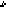 Мы пойдем, пойдем, пойдем (идут)И орешек мы найдем (наклоняются, берут «орешек» кладут в корзинку) Ты, орешек, кругленький (поворачиваются в центр, грозят)Не сиди в тени (головой качают из стороны в сторону) Ты на нас, на ягодок, (одной ручкой бьют себя по груди) Поскорей взгляни (наклоняются, руки в сторону)Упражнения для развития хорошей дикции Тренинг гласных звуковПроизнеси ряд гласных, ставя под ударение один из звуков.И Э А О У Ы И Э А О У ЫИ Э А О У Ы И Э А О У ЫПриложение 4И Э А О У Ы И Э А О У ЫС помощью ряда гласных попытайся задать вопросы, делая ударение поочерѐдно на каж- дом звуке.ВопросОтвет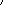 И Э А О У Ы ? И Э А О У Ы. И Э А О У Ы ? И Э А О У Ы. И Э А О У Ы ?И Э А О У Ы. И Э А О У Ы ? И Э А О У Ы. И Э А О У Ы ? И Э А О У Ы. И Э А О У Ы ? И Э А О У Ы.Тренинг согласных звуковРазминка: а) ведущий произносит звуки, игроки выполняют движения; б) ведущий выпол- няет движения, игроки произносят звуки.[л] – руки подняты вверх, как бы завинчивая лампочку; [р] – руки внизу, как бы закрывая воображаемый кран; [б] - [п] – хлопки в ладоши;[д] - [т] – попеременное постукивание кулаком по ладоням; [г] - [к] – щелчки;[з] - [с] – соединяем попеременно пальцы с большим пальцем; [в] - [ф] – отталкивающие движения руками;[ж] - [ш] – забираемся обеими руками по воображаемому канату.Прочитай, а затем озвучь текст. Как ты думаешь, что произошло с его героями? ЖЖ Ж Ж Ж Ж Ж Ж Ж Ж Ж Ж Ж Ж ЖЖ Ж Ж Ж Ж Ж Ж БАЦ!Ж Ж Ж ЖЖ…Ж…Ж Ж Ж Ж Ж Ж Ж Ж Ж БАЦ! БАЦ!Ж Ж Ж Ж Ж Ж Ж Ж БАЦ! БУМ! ДЗИНЬ! Ж Ж Ж Ж Ж Ж Ж Ж ТОП.Ж Ж Ж ЖТОП – ТОП.Ж Ж Ж Ж Ж Ж Ж Ж Ж Ж ШЛЁП!!! ШМЯК.И СТАЛО ТИХО.Приложение 5Правила ведения кукол.Куклы надо держать на определенном уровне по отношению к ширме, из-за которой их по- казывают. Кукла , поставленная вплотную к краю ширмы, должна возвышаться над ней примерно на две трети своей высоты. Отводя куклу в глубину ширмы, нужно поднимать ее выше, для того чтобы передние зрители могли ее видеть.Если кукла не совершает каких-либо действий , ее руки должны быть прижаты к туловищу, при этом правая ручка куклы придерживает левую.Держать куклу надо прямо. Наклон куклы осуществляется наклоном кисти исполнителя. Нельзя наклонять всю руку, держащую куклу.Чтобы посадить куклу , нужно сначала наклонить ее, согнув в запястье руку, на которую надета кукла. А потом, уже оперев запястье на то место, куда сажается кукла, выпрямить кисть руки. Когда сидевшая кукла встает, она тоже должна сначала наклониться вперед, а потом выпря- миться и одновременно приподняться до обычного уровня стоящей куклы.Движения куклы и текст , произносимый от ее имени , должны быть обращены к опреде- ленному объекту - к предмету или персонажу. Для этого куклу поворачивают всем корпусом или головой в ту сторону, куда она должна смотреть. Направить « взгляд» куклы на нужный предмет - значит направить ее нос в его сторону. Это же правило надо соблюдать , когда кукла слушает ко- го-то из персонажей.« Говорящая» кукла должна подчеркивать наиболее важные слова движениями головы или рук ( как это делает человек в жизни) .когда одна кукла говорит, остальные должны оставаться неподвижными. Иначе будет не- понятно, какая из кукол говорит.Этапы работы над кукольным спектаклемВведение в театральную деятельность.Беседы, игры, выявление возможностей учащихся для распределения ролей, литературного творчества.Слушание детских художественных произведений, отбор материала для театрализации.Анализ.Разбор по ролям. Работа над текстом, читка. Упражнения, формирующие речемыслитель- ную деятельность.Обдумывание движения кукол, схем взаимодействия актеров, автора-рассказчика с основ- ными участниками театрального действа.Создание декораций заднего и переднего плана, оформление переднего края ширмы, кос- тюмов кукол. Эскизы, конкурсный отбор, выполнение.Общение, взаимодействие. Импровизация. Этюды. Сочетание движения куклы со словес- ным действием.Мизансценирование, этюды. (Репетиция с учетом оформления, поиск мизансцен – опреде- ления место нахождения действующих лиц в каждый определенный момент.Репетиции общей и индивидуальной направленности (овладение сценическим пространст- вом ширмы).Прогоны, замечания.Подготовка к показу. Показ спектакля зрителю.АННОТАЦИЯПрограмма «Сказкотерапия» адресовано учащимся 11 – 13 лет, так же предназначена для занятий с детьми во внеурочное время в специальной (коррекционной) школе VIII вида.В результате изучения данной программы учащийся приобретает представления:об истории театральной куклы;о профессиях людей, которые работают в театре (режиссер, художник-декоратор, бутафор, актер и т.д.);об устройстве театра. и умения:водить куклу над ширмой;создавать декорации и афиши для спектаклей.Дать комплекс знаний умений и навыков в области искусства театра кукол для развития раз- носторонних творческих способностей детей в процессе создания кукольного образа и его «ожив- ления» с необходимым актѐрским мастерством и владением сценической речью.ПАСПОРТ программы…………………………………………………………….31.КОМПЛЕКС ОСНОВНЫХ ХАРАКТЕРИСТИК ПРОГРАММЫ1.1Пояснительная записка ……...……………………………………………………..41.2Цель и задачи программы…………………………………………………………..51.3Планируемые результаты……………………………………………………………61.4Учебно-тематический план …………………………………………………............71.5Содержание программы …………………….……………………………………….82.КОМПЛЕКС ОРГАНИЗАЦИОННО-ПЕДАГОГИЧЕСКИХ УСЛОВИЙ2.1Условия реализации программы…………………………………..………………...102.2Формы аттестации/контроля ……………………………………….........................112.3Оценочные материалы…………………………………………..…………………..112.4Методические материалы……………………………………….….........................122.5.3.Список литературы и источников (для педагога и учащихся)……………………Приложения………………………………………………………………………….АННОТАЦИЯ ……………………………..1314Наименование программыКукольный театрДетское объединение«Би – Ба – Бо»; «Теремок»Тип программыДополнительная общеобразовательная обще- развивающая программаНаправленностьХудожественнаяОбразовательная областьТеатр, литератураВид программыМодифицированнаяСрок обучения1 годВозраст учащихся7-13 летУровень освоения программыстартовыйЦель программыРаскрытие и развитие потенциальных способ- ностей детей через их приобщение к миру ис- кусства — театру кукол. Вызвать у детей по- требность в познавательной, творческой и ре- чевой активности через участие в создании мультфильмов.С какого года реализуется программа2023г.ТемаКоличество часовКоличество часовКоличество часовТемавсеготеорияпрактикаЗнакомство с миром искусстваЗнакомство с миром искусстваЗнакомство с миром искусстваЗнакомство с миром искусстваЗнакомство с миром искусстваВводное занятие. История создания ку-кольного театра.22-Русские народные сказки в записи и обра-ботке мастеров художественного слова.22-Знакомство с куклами разных форм и кон-струкций (пальчиковые куклы, конусные куклы, кукла-варежка, кукла-носок, перчаточные кук-66-лы)Работа с перчаточными куклами. Обучениеприемам кукловождения.211Основы актерского мастерстваОсновы актерского мастерстваОсновы актерского мастерстваОсновы актерского мастерстваОсновы актерского мастерстваИгры, упражнения и этюды с куклами иожившими предметами.6-6Сценическое актерское мастерство. Сце-ническая речь: темп, тембр, громкость.16214Творческая мастерскаяТворческая мастерскаяТворческая мастерскаяТворческая мастерскаяТворческая мастерскаяИзготовление декораций, кукол (для паль-чикового театра, для настольного театра, куклы- варежки, куклы-носка, перчаточных кукол)41-41Работа над спектаклемРабота над спектаклемРабота над спектаклемРабота над спектаклемРабота над спектаклемВыбор сказки для постановки спектакля.7-7Музыкальное сопровождение7-7Монтировочные репетиции, прогоны41-41Выступление перед зрителями7-72.Анализ выступлений7-7ИТОГОИТОГО14413131